IDENTIFICEREN (10’)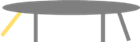 IDENTIFICEREN (10’)WAT ZAL JE DOENWAT ZAL JE ZEGGENVat de essentie van de ideeën die de leerlingen hebben kort samen aan het bord.Jullie hebben het idee dat er licht van de bloem naar je oog gaat.  Is iedereen het hiermee eens? Zijn er nog andere ideeën?WAT KAN JE VERWACHTENDoor de verschillende ideeën te zien en te horen, komen  leerlingen soms nog op andere, nieuwe ideeën. Die voeg je dan toe. Tot een omschrijving komen van wat er gedacht wordt is niet eenvoudig. Door erover te praten krijgen we zicht op wat we denken. Het vraagt tijd vooraleer  we de verschillende ideeën in kaart hebben gebracht  en we het eens geraken over de omschrijving van wat we denken. Het vraagt ook meerdere zinnen om de startideeën te omvatten.In de trials waren de ideeën van de leerlingen die aan de oppervlakte kwamen in het klasgesprek ook effectief de preconcepten (zie *) die in literatuur vermeld worden.WAT KAN JE VERWACHTENDoor de verschillende ideeën te zien en te horen, komen  leerlingen soms nog op andere, nieuwe ideeën. Die voeg je dan toe. Tot een omschrijving komen van wat er gedacht wordt is niet eenvoudig. Door erover te praten krijgen we zicht op wat we denken. Het vraagt tijd vooraleer  we de verschillende ideeën in kaart hebben gebracht  en we het eens geraken over de omschrijving van wat we denken. Het vraagt ook meerdere zinnen om de startideeën te omvatten.In de trials waren de ideeën van de leerlingen die aan de oppervlakte kwamen in het klasgesprek ook effectief de preconcepten (zie *) die in literatuur vermeld worden.LET OPGeef geen waarde oordeel. Ook niet in je lichaamstaal. Stel je neutraal op. Plooi de omschrijving niet om naar je eigen manier van denken.  Het gaat hier over wat de klas denkt, niet over wat er wetenschappelijk juist is. Zeg dat ook tegen de leerlingen.LET OPGeef geen waarde oordeel. Ook niet in je lichaamstaal. Stel je neutraal op. Plooi de omschrijving niet om naar je eigen manier van denken.  Het gaat hier over wat de klas denkt, niet over wat er wetenschappelijk juist is. Zeg dat ook tegen de leerlingen.